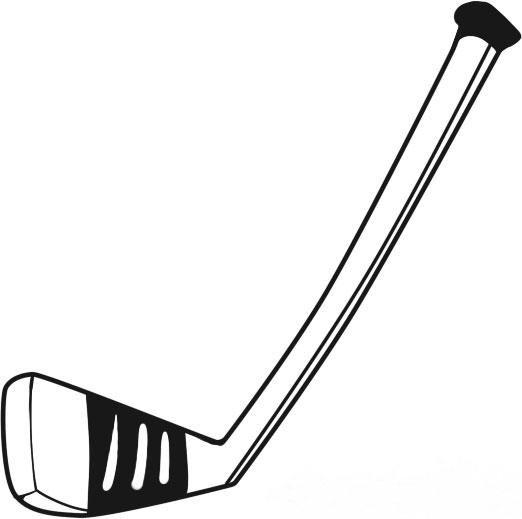 Hej!Det börjar närma sig den 7:e April och arbetet med att få allt på plats inför vår cup pågår för fullt. Det har varit mycket administrativt jobb med att bjuda in och sammanställa alla lag och som det ser ut just nu så kommer vi att ha hela 10 spelande lag vilket är riktigt bra! Föreningen ställer upp med mycket runt omkring men vi måste själva vara med och hjälpa till för att detta ska bli så bra som möjligt.  Bemanning av arbetsstationer samt kringuppgifter är ibland svårt att få till så därför vill jag be er alla att vara så behjälpliga som möjligt. Om vi alla arbetar tillsammans kommer detta att bli en fin erfarenhet och ett kul minne för våra barn! Ju fler vi är som är engagerade desto enklare kommer arbetet att bli.Vi kommer att ha ett föräldramöte i anslutning till nästa träning den 16:e mars i konferensrummet ca kl 11:40. Bra om så många engagerade som möjligt kan komma! Vi har då möjlighet att diskutera lite kring punkterna nedan samt dela ut ansvarsuppgifter. Nedan kommer lite kort info om arbetsuppgifter samt fördelning. Arbetsuppgifter Stenungsund cup 7/4 kl. 07.00-18.00Det är mycket som ska skötas under hela dagen och vi kommer ha tight bemanning. Denna dag kan man inte räkna med att få se så mycket när barnen spelar. Varje familj har ett eller flera uppdrag under dagen och de som kommer och är med en del av dagen får gärna stiga intill och byta av de som vill ha lite rast. Alla behöver bidra med ett pris till ”barnlotteriet” och baka en kaka till caféet samt hjälpa till att slutstädaVi har försökt åskådliggöra arbetsuppgifterna i nedan tabell och mer förklaring under tabellen. CafeCaféet bör öppna senast 7.30. Enl. uppgift är det bra om vi är 3-4 personer under period med hög försäljning. Det finns gott om dokumentation om hur försäljningen går till men det vore bra om ansvarig kan ”hälsa på ” i anslutning till en träning och lära sig grunderna. Bra om vi kan schemalägga 5-10 personer på ett rullande schema här.Mat spelareMat kommer serveras i konferensrummet på våning två. Restaurang Boost kommer att förse oss med mat samt tallrikar osv. Det kommer att serveras Köttbullar/potatismos. Vi behöver en ansvarig som håller i kontakten med Boost samt samordnar och schemalägger lagen när dom skall äta. Mellanmålet serveras på em och består av en korv med bröd/festis/frukt och det serveras i anslutning till Cafét. Även detta behöver samordnas och schemaläggas.LotteriFörsäljning av lotter samt vinstdragning. Se till att priser finns vid prisbord osv. Inköp av lotteriringar.SekretariatBemanning av sekretariat, speaker samt klocka. Magnus och Johan kan i dagsläget detta men bra om någon kan byta av.SargpersonalBygga/riva sarg mellan spolningar. Vara behjälplig vid sekretariat.StädSamtliga hjälper till med slutstäd efter avslutad cup.LagambassadörerVara behjälplig till gästande lag. ParkeringVara på plats på morgonen och se till att det inte blir kaos på parkeringen. ÖvrigtSjukvårdsansvarig:	Har vi någon utbildad för detta?Prisutdelning? Hur ska vi administrera detta.Att tänka på innan:Baka till cafét (alla familjer bidrar med kaka (kladdkaka, muffins, mjuk kaka)Barnlotterivinster – Alla bidrar med något pris för 50 kr, Maknus T fixar lottoringar.Fixa tröjor till föräldrar/funktionärer ”Tommy E”Omklädningsrum – ”Tommy E / Jussi”, fördelar och sätter upp lappar (pratar med vaktmästare Marcus H)Parkering – Kolla med vaktmästare om grusplanen.TV-info – Prata med vaktmästare, omklädningsrum.Trycksaker – Ta fram publikationer, scheman osv. ”Tommy E”Märka upp Plan A och B.Infoskyltar/spelschema – ”Tommy E / Jussi” Sätta upp Lagnamn samt spelschema i resp. omklädningsrum. Gå igenom m domare, regler, spelschema mm. ”Jussi / Tommy E / Christer D”Pokaler och medaljer beställs av föreningenLedarmöte samt dela ut välkomstlapp (lunchschema, spelschema osv) ”Tommy E / Christer D / Jussi K”.Ni får gärna fundera på övriga frågeställningar så diskuterar vi dem på mötet. För frågor så får ni gärna maila mig på tommy.esters@tingstad.se
Med vänlig hälsningTommy Esters
Vi kommer att utnämna en ansvarig per station som sedan ansvarar för bemanning samt schemaläggning av dem olika arbetsuppgifterna. I händelse av att vi saknar bemanning på en position kommer vi att tilldela någon denna plats.Stenungsund Hockey Cup 08
Vi kommer att utnämna en ansvarig per station som sedan ansvarar för bemanning samt schemaläggning av dem olika arbetsuppgifterna. I händelse av att vi saknar bemanning på en position kommer vi att tilldela någon denna plats.Stenungsund Hockey Cup 08
Vi kommer att utnämna en ansvarig per station som sedan ansvarar för bemanning samt schemaläggning av dem olika arbetsuppgifterna. I händelse av att vi saknar bemanning på en position kommer vi att tilldela någon denna plats.Stenungsund Hockey Cup 08
Vi kommer att utnämna en ansvarig per station som sedan ansvarar för bemanning samt schemaläggning av dem olika arbetsuppgifterna. I händelse av att vi saknar bemanning på en position kommer vi att tilldela någon denna plats.Stenungsund Hockey Cup 08BemanningsschemaBemanningsschemaBemanningsschemaBemanningsschemaCafeCafeCafeCafeSe till att Cafét alltid är bemannat.Se till att Cafét alltid är bemannat.Se till att Cafét alltid är bemannat.Se till att Cafét alltid är bemannat.Ansvarig: Maria WestinAnsvarig: Maria WestinAnsvarig: Maria WestinAnsvarig: Maria Westin7:30-11:0014:00-17:0011:00-14:0014:00-17:0011:00-14:0014:00-17:0011:00-14:0014:00-17:0011:00-14:00Mat spelareMat spelareMat spelareMat spelareSamordna och förse spelare med mat i konferanslokalen. Förse lagen med mellanmål. Schemalägga lagen för lunch/mellanmål. Samordna och förse spelare med mat i konferanslokalen. Förse lagen med mellanmål. Schemalägga lagen för lunch/mellanmål. Samordna och förse spelare med mat i konferanslokalen. Förse lagen med mellanmål. Schemalägga lagen för lunch/mellanmål. Samordna och förse spelare med mat i konferanslokalen. Förse lagen med mellanmål. Schemalägga lagen för lunch/mellanmål. Ansvarig: Bianca ÖhmanAnsvarig: Bianca ÖhmanAnsvarig: Bianca ÖhmanAnsvarig: Bianca Öhman11:00-14:0011:00-14:0011:00-14:0011:00-14:00LotteriLotteriLotteriLotteriAnsvara för försäljning samt administrering av lotter/puckar. Ordna med ett vinstbord. Vinstutdelning m.m.Ansvara för försäljning samt administrering av lotter/puckar. Ordna med ett vinstbord. Vinstutdelning m.m.Ansvara för försäljning samt administrering av lotter/puckar. Ordna med ett vinstbord. Vinstutdelning m.m.Ansvara för försäljning samt administrering av lotter/puckar. Ordna med ett vinstbord. Vinstutdelning m.m.Ansvarig: Magnus TummalidAnsvarig: Magnus TummalidAnsvarig: Magnus TummalidAnsvarig: Magnus Tummalid8:00-18:008:00-18:008:00-18:008:00-18:00SekretariatSekretariatSekretariatSekretariatSpeaker samt ansvara för klockan.Speaker samt ansvara för klockan.Speaker samt ansvara för klockan.Speaker samt ansvara för klockan.Ansvarig: Magnus Tummalid, Johan GullmarAnsvarig: Magnus Tummalid, Johan GullmarAnsvarig: Magnus Tummalid, Johan GullmarAnsvarig: Magnus Tummalid, Johan Gullmar8:00-18:008:00-18:008:00-18:008:00-18:00SargpersonalSargpersonalSargpersonalSargpersonalBygga sarg och flytta mål vid spolning av is. Assistera sekretariatet. Hålla ordning i och runt dom olika båsen.Bygga sarg och flytta mål vid spolning av is. Assistera sekretariatet. Hålla ordning i och runt dom olika båsen.Bygga sarg och flytta mål vid spolning av is. Assistera sekretariatet. Hålla ordning i och runt dom olika båsen.Bygga sarg och flytta mål vid spolning av is. Assistera sekretariatet. Hålla ordning i och runt dom olika båsen.Ansvarig: Mirjam HamstenAnsvarig: Mirjam HamstenAnsvarig: Mirjam HamstenAnsvarig: Mirjam Hamsten8:00-13:0013:00-18:008:00-13:0013:00-18:00StädStädStädStädSe till att hall och omklädningsrum/toaletter är  i gott skick samt att papperskorgar töms vid behov. Arrangera städ av samtliga ytor när cupen är klar för dagen.Se till att hall och omklädningsrum/toaletter är  i gott skick samt att papperskorgar töms vid behov. Arrangera städ av samtliga ytor när cupen är klar för dagen.Se till att hall och omklädningsrum/toaletter är  i gott skick samt att papperskorgar töms vid behov. Arrangera städ av samtliga ytor när cupen är klar för dagen.Se till att hall och omklädningsrum/toaletter är  i gott skick samt att papperskorgar töms vid behov. Arrangera städ av samtliga ytor när cupen är klar för dagen.Ansvarig: Tommy EstersAnsvarig: Tommy EstersAnsvarig: Tommy EstersAnsvarig: Tommy Esters8:00-13:0013:00-18:008:00-13:0013:00-18:00LagambassadörerLagambassadörerLagambassadörerLagambassadörerAdministrera och finnas till hands som kontaktperson för gästande lag. Förse lag med information och vara allmänt behjälplig.Administrera och finnas till hands som kontaktperson för gästande lag. Förse lag med information och vara allmänt behjälplig.Administrera och finnas till hands som kontaktperson för gästande lag. Förse lag med information och vara allmänt behjälplig.Administrera och finnas till hands som kontaktperson för gästande lag. Förse lag med information och vara allmänt behjälplig.Ansvarig: Christer Disfeldt, Tommy EstersAnsvarig: Christer Disfeldt, Tommy EstersAnsvarig: Christer Disfeldt, Tommy EstersAnsvarig: Christer Disfeldt, Tommy EstersLag1Lag6Lag2Lag7Lag3Lag8Lag4Lag5ParkeringParkeringParkeringParkeringFördela bilar på parkeringen.Fördela bilar på parkeringen.Fördela bilar på parkeringen.Fördela bilar på parkeringen.Ansvarig: Björn DufvaAnsvarig: Björn DufvaAnsvarig: Björn DufvaAnsvarig: Björn Dufva07:0007:00